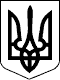 УЖГОРОДСЬКА РАЙОННА державна адміністраціяЗАКАРПАТСЬКОЇ ОБЛАСТІУЖГОРОДСЬКА РАЙОННА ВІЙСЬКОВА адміністраціяЗАКАРПАТСЬКОЇ ОБЛАСТІР О З П О Р Я Д Ж Е Н Н Я___23.08.2023__                          м. Ужгород                           №____81______Про визначення відповідального за координацію заходіву сфері запобігання та протидії домашньому насильству інасильству за ознакою статі на території районуВідповідно до статей 4, 15, 28 Закону України „Про правовий режим воєнного стану”, статей 6, 22, 39, 41 Закону України „Про місцеві державні адміністрації”, Закону України „Про запобігання та протидію домашньому насильству”, указів Президента України: від  24 лютого 2022 року № 64/2022 „Про введення воєнного стану в Україні”, від 24 лютого 2022 року № 68/2022 „Про утворення військових адміністрацій”,від 26 липня 2023 року № 451/2023 „Про продовження строку дії воєнного стану в Україні, постанови Кабінету Міністрів України від 22 серпня 2018 року № 658 „Про затвердження Порядку взаємодії суб’єктів, що здійснюють  заходи у сфері запобігання та протидії домашньому насильству і насильству за ознакою статі”, у зв’язку з виробничою необхідністюЗ О Б О В ’ Я З У Ю:Визначити ДУПИНА Віталія Михайловича – заступника голови районної державної адміністрації – начальника районної військової адміністрації, відповідальним за координацію заходів у сфері запобігання та протидії домашньому насильству і насильству за ознакою статі на території Ужгородського району.2.Рекомендувати виконавчим органам сільських, селищних, міських рад, з метою забезпечення здійснення заходів у сфері запобігання та протидії домашньому насильству і насильству за ознакою статі, визначити  відповідальних працівників виконавчого комітету, які проводять роботу з прийому та реєстрації заяв і повідомлень про вчинення насильства, координації заходів реагування на факти вчинення насильства, надання допомоги і захисту постраждалим особам, а також роботу з кривдниками.Визнати таким, що втратило чинність, розпорядження голови державної адміністрації 18.09.2020 № 289 „Про визначення відповідального за координацію заходів у сфері запобігання та протидії домашньому насильству і насильству за ознакою статі на території району.Контроль за виконанням цього розпорядження залишаю за собою.В. о. голови державної адміністрації –начальника військової адміністрації                                 Андрій КУШНІРУК